H L Á Š E N Í   M Í S T N Í H O   R O Z H L A S U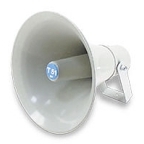 STŘEDA – 30. 5. 2018Milí spoluobčané.Přejeme vám příjemné dopoledne.Poslechněte si hlášení.Nikol drůbež nabízí k prodeji: kuřice - 22 týdnů staré, různých barev, housata, káčata, krůty, brojlery, roční slepice, krmné směsi a vitamíny.Prodej se uskuteční v pátek 1. června v době od 8.00 do 8.15 hodin u OÚ.SDH Přáslavice svolává na pátek 1. června na 19.30 hodin do hasičské zbrojnice členskou schůzi, na které je účast všech členů potřebná. V sobotu 2. června od 14.00 hodin jste všichni srdečně zváni na obecní zahradu na DĚTSKÝ DEN spojený s kácením máje. Nebude chybět bohaté občerstvení, zábava, hry a soutěže pro děti, kolo štěstí, skákací hrad, malování na obličej a další. Celým odpolednem nás budou provázet děti z DD z Olomouce s kapelou. Zahájení bude patřit našim mažoretkám a po skácení májky oblíbená hasičská pěna. Těšíme se na vás!Zahrádkáři Přáslavice pořádají v sobotu 9. června ZÁJEZD DO SKANZENU v Rožnově pod Radhoštěm. Cena pro členy je 250,- Kč, pro ostatní 350,- Kč. Odjezd autobusu od „Číhalíkového“ je v 8.00 hodin, návrat kolem 18.00 hodiny. Přihlášky přijímá pí. Zimmerová v obecní knihovně v době půjčování knih. Jezdecký areál v Tršicích příjme BRIGÁDNÍKY NA VÝPOMOC: v restauraci, v penzionu a ve stájích. Zájemci se mohou hlásit telefonicky na čísle: 725 897 174.ZO Českého zahrádkářského svazu Přáslavice spolu s OÚ Přáslavice vyhlašují soutěž „O NEJKRÁSNĚJŠÍ OKNA A PŘEDZAHRÁDKU“. Zájemci se mohou hlásit do konce května na OÚ nebo v knihovně v době půjčování knih. Výsledky soutěže budou zveřejněny v říjnu na Výstavě ovoce a zeleniny, kde budou výhercům předány peněžité odměny. 